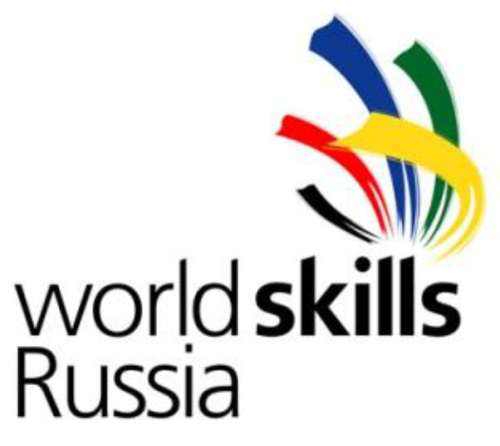 ТЕХНИЧЕСКОЕ ОПИСАНИЕКОМПЕТЕНЦИЯ «ФЛОРИСТИКА FLORISTRY»Организация WorldSkills Russia (WSR) с согласия технического комитета в соответствии с уставом организации и правилами проведения конкурсов установила нижеизложенные минимально необходимые требования владения этим профессиональным навыком для участия в конкурсе.Техническое описание включает в себя следующие разделы:ВВЕДЕНИЕКВАЛИФИКАЦИЯ И ОБЪЕМ РАБОТКОНКУРСНОЕ ЗАДАНИЕУПРАВЛЕНИЕ НАВЫКАМИ И КОММУНИКАЦИЯОЦЕНКАОТРАСЛЕВЫЕ ТРЕБОВАНИЯ ТЕХНИКИ БЕЗОПАСНОСТИМАТЕРИАЛЫ И ОБОРУДОВАНИЕПРЕДСТАВЛЕНИЕ ПРОФЕССИОНАЛЬНОГО НАВЫКА ПОСЕТИТЕЛЯМ И ЖУРНАЛИСТАМПРИЛОЖЕНИЕДата вступления в силу: ______________________ Тымчиков Алексей, Технический директор WSRВолина-Мирошниченко Евгения, эксперт WSR1. 	ВВЕДЕНИЕ1.1.	Название и описание компетенцииФлористика	Флорист может работать в одном из нескольких секторов экономики, но часто они становятся работниками не по найму и работают над разовыми проектами или в розничном секторе. Благодаря этому, они должны обладать  деловой хваткой и превосходной коммуникабельностью, необходимыми для общения с клиентами. Превосходные уровни работы с клиентами и навыков продаж крайне важны. Зачастую работа флориста связана с важнейшими событиями в жизни клиента, такими как, например, свадьба, - поэтому флорист должен понимать требования клиента и предложить соответствующее им видение готового проекта. 		Цветы и другие ботанические материалы - хрупкие, легко повреждаемые и скоропортящиеся,  имеют ограниченную жизнь хранения. Флорист должен демонстрировать уважение к материалу, с которым он работает, и применять обширные знания эффективной сортировки, покупки и хранения всех ботанических материалов. 
Создание цветочной композиции, будь то небольшой букет или крупная инсталляция для значимого события, требует, чтобы флорист демонстрировал новаторство, творчество,  профессионализм и талант, как с эстетической, так и с практической точек зрения . Флорист должен применить правила и теорию композиции, цвета и техники, используемых во всем мире и показывать четкие представления (принципы и элементы цветочного дизайна) в своей работе. 	Флорист использует экспертные знания и знание цветов, растений, ботанических материалов и аксессуаров в своей работе. Есть огромный спектр применения этой работы в промышленности. Некоторые флористы будут работать в ритейле и готовить букеты и композиции для продажи прямому покупателю и поэтому должны остро чувствовать тенденции на рынке и быстро на них реагировать. Флорист более высокого уровня может получать задания создать цветочные инсталляции для главных международных событий, которые требуют интерпретации определенной темы и эффективной работы с многочисленной командой и другими профессионалами в стрессовой ситуации со строгими ограничениями по времени.1.2  Основными целями проведения конкурсов флористов являются: - демонстрация навыков работы флористов с живым растительным материалом, сравнение их уровня мастерства и творческих возможностей;развитие отечественной флористики, выявление новых талантливых имён среди молодежи; -  определение новых тенденций во флористике;популяризация флористики как искусства;-  укрепление контактов между молодыми флористами.1.3. 	Область применения	Каждый Эксперт и Участник обязаны ознакомиться с данным Техническим описанием.1.4. 	Сопроводительная документация	Поскольку данное Техническое описание содержит лишь информацию, относящуюся к соответствующей профессиональной компетенции, его необходимо использовать совместно со следующими документами:«WorldSkills Russia», Правила проведения конкурса;«WorldSkills International», «WorldSkills Russia»: онлайн-ресурсы, указанные в данном документе;Правила техники безопасности и санитарные нормы.2. 	КВАЛИФИКАЦИЯ И ОБЪЕМ РАБОТКонкурс проводится для демонстрации и оценки квалификации в данном виде мастерства. Конкурсное задание состоит только из практических заданий.2.1. 	Требования к квалификацииВ ходе выполнения одного или нескольких модулей задания, перечисленных ниже, будут подвергаться проверке следующие навыки:Мастерство цветочного дизайнераУчастники конкурса должны знать: технологию изготовления основных композиций; ассортимент декоративных цветочных растений, используемых для создания композиций; технологию подготовки флористического и не флористического материала; виды цветочной аранжировки с учетом сложности композиции и места оформления. Участник должен уметь:работать с живыми срезанными цветами, горшечными растениями, декоративными растениями открытого грунта, сухоцветами, другими растительными материалами, искусственными цветами, аксессуарами, инструментами и оборудованием; выполнять первичную обработку цветов и иного растительного материала; создавать, аранжировать и упаковывать флористические изделия из разнообразных растений; заниматься флористическим оформлением объектов, в том числе проектированием соответствующих композиционно-стилевых моделей; осуществлять уход за растениями и обеспечивать сохранность композиций в течение заданного срока. 2.2 	Теоретические знания2.2.1 	Теоретические знания необходимы, но они не подвергаются явной проверке.2.2.2 	Знание правил и постановлений не проверяется.3 	КОНКУРСНОЕ ЗАДАНИЕ3.1	Формат и структура Конкурсного заданияВ течение трех конкурсных дней участники должны выполнить 6 заданий. В ходе выполнения заданий могут подвергаться проверке следующие области знаний:Основная работа флориста (базовые знания)Цветочный декор помещенияРабота с горшечными растениямиСвадебный декорЦветочные композиции на особые случаиКаждое задание потребует продемонстрировать понимание нескольких указанных выше аспектов.3.2	 Требования к проекту Конкурсного заданияДень 1 Основы работы флористаЗадание 1 (2 часа). Букет-связка на собственных стебляхВремя: 2 часаБукет с одной точкой сборки.Букет спиральный или параллельный, круглой формы, должен быть помещен в контейнер/вазу.Материал: любойТехника: любаяЕмкость: любаяЗадание 2 (2 часа). Композиция в сосуде «Весна»Время: 2 часаСоздать композицию на тему “Весна”Материал: любойТехника: любаяЕмкость: любаяДень 2. Работа с горшечными растениямиЗадание 3 (3 часа) Венок из горшечных растенийВремя: 3 часаСоздать венок. В качестве ботанического материала необходимо использовать минимум 5 растений  в горшках (не в срезанном виде)Материал: в качестве ботанического материала минимум 5 растений, остальной материал - любой Техника: любаяЕмкость: любаяЗадание 4 (3 часа) Композиция из горшечных растений	Создать украшение для комнаты, которое будет располагаться в рабочей зоне (может быть подвесным, напольным, настольным, настенным, и т.д.)Растения должны быть использованы как растущий материал (не в срезанном виде)материал: в качестве ботанического материала - только РАСТЕНИЯ В ГОРШКАХ, остальной материал - любойтехника: любаяемкость: любаяДень 3 СвадьбаЗадание 5 (3 часа) Украшение для невесты	Украшение должно помещаться в руке, на руке, на кисти руки, на локте, предплечьеКонкурсант должен выбрать сам, как представить готовое изделиеПосле судейства готовое изделие будет размещено на манекене Материал: любойТехника: любаяСтиль: любойЗадание 6 (3 часа) задание-сюрприз	Создать свадебный настольный декорИспользовать только предложенный материал и декорПредметы сервировки стола должны быть частью готовой работыГотовая работа не будет перемещена. Материал: столовые приборы, текстиль, подсвечникиТехника: любая3.3	Разработка конкурсного задания	Конкурсное задание необходимо составлять по образцам, представленным «WorldSkills Russia». Используйте для текстовых документов шаблон формата Word3.3.1. Кто разрабатывает конкурсные заданияКонкурсные задания разрабатывают Эксперты. Конкурсное задание может быть разработано сторонним предприятием.3.3.2.  Когда разрабатывается конкурсное задание.	Конкурсное задание разрабатывается за 2 месяца до начала чемпионата Экспертами WSR по соответствующей компетенции, а затем размещается в соответствующую закрытую группу на Дискуссионном форуме в разделе компетенции Флористика. Конкурсное задание утверждается Техническим директоров WSR за 1 месяц до текущего конкурса.3.4	Схема выставления оценок за конкурсное задание	Каждое конкурсное задание должно сопровождаться проектом схемы выставления оценок, основанным на критериях оценки, определяемой в Разделе 5.3.4.1.Проект схемы выставления оценок разрабатывает лицо (лица), занимающееся разработкой конкурсного задания. Подробная окончательная схема выставления оценок разрабатывается и утверждается всеми Экспертами на конкурсе.3.4.2	Схемы выставления оценок необходимо подать в АСУС (Автоматизированная система управления соревнованиями) до начала конкурса.3.5	Утверждение конкурсного задания	На конкурсе все Эксперты разбиваются на 4 группы. Каждой группе поручается проверка выполнимости одного из отобранных для конкурса заданий. От группы потребуется:Проверить наличие всех документовПроверить соответствие конкурсного задания проектным критериямУбедиться в выполнимости конкурсного задания за отведенное времяУбедиться в адекватности предложенной системы начисления балловЕсли в результате конкурсное задание будет сочтено неполным или невыполнимым, оно отменяется и заменяется запасным заданием.3.6	Выбор конкурсного заданияВыбор конкурсного задания происходит следующим образом:3.6.1. К отбору допускаются только задания, соответствующие требованиям.Конкурсное задание выбирается путем голосования уполномоченных Экспертов WSR в каждой из закрытых групп на Дискуссионном форуме, за 2 месяца до начала конкурса. Технический директор WSR определяет, какие Эксперты WSR уполномочены голосовать.3.6.2. Технический директор наблюдает за голосованием Экспертов WSR и размещает выбранные модули на открытом форуме для ознакомления с ними всех Экспертов WSR.3.7	Обнародование конкурсного заданияКонкурсное задание не обнародуется.3.8	Согласование конкурсного задания (подготовка к конкурсу)Согласованием конкурсного задания занимаются: Главный эксперт и Технический директор.3.9	Изменение конкурсного задания во время конкурсаНе применимо.3.10	Материала или инструкции производителяНе применимо.4.	УПРАВЛЕНИЕ КОМПЕТЕНЦИЕЙ4.1 	Дискуссионный форум	До начала конкурса все обсуждения, обмен сообщениями, сотрудничество и процесс принятия решений по компетенции происходят на дискуссионном форуме, посвященном соответствующей специальности (http://forum.worldskillsrussia.org). Все решения, принимаемые в отношении какого-либо навыка, имеют силу лишь будучи принятыми на таком форуме. Модератором форума является Главный эксперт WSR (или Эксперт WSR, назначенный на этот пост Главным экспертом WSR). Временные рамки для обмена сообщениями и требования к разработке конкурса устанавливаются Правилами конкурса.4.2	Информация для участников конкурса	Всю информацию для зарегистрированных участников конкурса можно получить в Центре для участников (http://www.worldskills.org).Такая информация включает в себя:Правила конкурсаТехнические описанияКонкурсные заданияДругую информацию, относящуюся к конкурсу.4.3	Конкурсные задания	Обнародованные конкурсные задания можно получить на сайте worldskills.org (http://www.worldskills.org/testprojects) и в Центре для участников (http://www.worldskills.org/competitorcentre).4.4	Текущее руководство	Текущее руководство компетенцией производится Главным экспертом по данной компетенции. Группа управления компетенцией состоит из Председателя жюри, Главного эксперта и Заместителя Главного эксперта. План управления компетенцией разрабатывается за 1 месяц до начала чемпионата, а затем окончательно дорабатывается во время чемпионата совместным решением Экспертов.5.	ОЦЕНКАВ данном разделе описан процесс оценки конкурсного задания / модулей Экспертами. Здесь также указаны характеристики оценок, процедуры и требования к выставлению оценок.5.1	Критерии оценкиВ данном разделе приведен пример назначения критериев оценки и количества выставляемых баллов (субъективные и объективные). Общее количество баллов по всем критериям оценки составляет 100.5.2	Регламент оценки мастерства	Главный эксперт разделяет Экспертов на 4 группы, так, чтобы в каждой группе присутствовали как опытные участники мероприятий «WorldSkills», так и новички.Каждая группа отвечает за проставление оценок по каждому аспекту одного из четырех модулей конкурсного задания.	Каждый Эксперт проставляет ровно 25% от общей суммы баллов.В конце каждого дня баллы передаются в АСУС (Автоматизированная система управления соревнованиями).В тех случаях, когда это возможно, применяется система начисления баллов «вслепую». Какие-либо особые регламенты начисления баллов отсутствуют.6.	ОТРАСЛЕВЫЕ ТРЕБОВАНИЯ ТЕХНИКИ БЕЗОПАСНОСТИСм. документацию по технике безопасности и охране труда конкурса.Отраслевые требования отсутствуют.7.	МАТЕРИАЛЫ И ОБОРУДОВАНИЕ7.1	Инфраструктурный лист	В Инфраструктурном листе перечислено все оборудование, материалы и устройства, которые предоставляет Организатор конкурса.С Инфраструктурным листом можно ознакомиться на веб-сайте организации: http://www.worldskills.ru	В Инфраструктурном листе указаны наименования и количество материалов и единиц оборудования, запрошенные Экспертами для следующего конкурса. Организатор конкурса обновляет Инфраструктурный лист, указывая необходимое количество, тип, марку/модель предметов. Предметы, предоставляемые Организатором конкурса, указаны в отдельной колонке.	В ходе каждого конкурса Эксперты рассматривают и уточняют Инфраструктурный лист для подготовки к следующему конкурсу. Эксперты дают Техническому директору рекомендации по расширению площадей или изменению списков оборудования.	В ходе каждого конкурса, Технический директор WSR проверяет Инфраструктурный лист, использовавшийся на предыдущем конкурсе.	В Инфраструктурный лист не входят предметы, которые участники и/или Эксперты WSR должны приносить с собой, а также предметы, которые участникам приносить запрещается. Эти предметы перечислены ниже.7.2	Материалы, оборудование и инструменты, которые участники имеют при себе в своем инструментальном ящике7.3	Материалы, оборудование и инструменты, предоставляемые ЭкспертамиНе используются.7.4	Материалы и оборудование, запрещенные на площадкеЛюбые материалы и оборудование, имеющиеся при себе у участников, необходимо предъявить Экспертам. Жюри имеет право запретить использование любых предметов, которые будут сочтены не относящимися к автоматизированному проектированию и CAD, или же могущими дать участнику несправедливое преимущество.7.5	Примерная схема площадки соревнований в рамках компетенции8.	ПРЕДСТАВЛЕНИЕ КОМПЕТЕНЦИИ ПОСЕТИТЕЛЯМ И ЖУРНАЛИСТАМ8.1	Максимальное вовлечение посетителей и журналистовПосле оценки судей модели будут демонстрировать работы конкурсантов на сцене выставки. Каждый желающий сможет увидеть работы конкурсантов на их выставочных стендах, а журналисты, - побеседовать с конкурсантами.РазделКритерийОценкиОценкиОценкиРазделКритерийСубъективная ОбъективнаяОбщаяЗадание 1 Букет7310Задание 2 Композиция Весна41620Задание 3 Венок из горшечных растений3710Задание 4 Композиция из горшечных растений61420Задание 5 Украшение для невесты61420Задание 6 Свадебный декор стола41620Итого Итого 3070100Инструменты, необходимые участнику для работы (оргкомитет не обеспечивает конкурсантов личным инструментом)Количество на 1 участникаНож флористический1штНожницы1штСекатор1штКусачки для проволоки1штПассатижи1штСтеплер1штСкобы для степлера1 упКлеевой пистолет1 штПатроны для клеевого пистолетакомплект